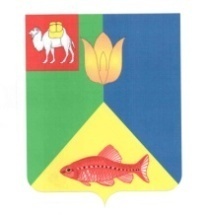 РОССИЙСКАЯ ФЕДЕРАЦИЯЧЕЛЯБИНСКАЯ ОБЛАСТЬГЛАВА КУНАШАКСКОГО СЕЛЬСКОГО ПОСЕЛЕНИЯКУНАШАКСКОГО МУНИЦИПАЛЬНОГО РАЙОНАПОСТАНОВЛЕНИЕот 31.12.2019г.                                                                                               № 220В соответствии со статьями 169 и 184 Бюджетного кодекса Российской Федерации и Положения "О бюджетном процессе в Кунашакском сельском поселении", утвержденным Решением Совета депутатов Кунашакского сельского поселения от 23.11.2018 года № 34ПОСТАНОВЛЯЮ:1. Утвердить прилагаемый Порядок составления проекта бюджета Кунашакского сельского поселения на очередной финансовый год и плановый период. 2. Настоящее постановление вступает в силу со дня его подписания  и подлежит размещению на официальном сайте администрации Кунашакского сельского поселения в информационно-телекоммуникационной сети «Интернет».3. Контроль за выполнением настоящего постановления оставляю за собой.Глава Кунашакского сельского поселения                                А.М.Ибрагимов Утвержденпостановлением администрацииКунашакского сельского поселенияот 31.12.2019 г. № 220ПОРЯДОКсоставления проекта бюджета Кунашакского сельского поселения на очередной финансовый год и плановый период» (далее – Порядок)                                           I. Общее положение1.1. При формировании проекта бюджета Кунашакского сельского поселения (далее – проект бюджета) на очередной финансовый год и плановый период администрация сельского поселения:- составляет проект местного бюджета на очередной финансовый год и плановый период, вносит на рассмотрение в Совет депутатов Кунашакского  сельского поселения проект местного бюджета, а также документы и материалы, подлежащие представлению в Совет депутатов Кунашакского сельского поселения одновременно с указанным проектом; - осуществляет оценку ожидаемого исполнения местного бюджета за текущий финансовый год; - разрабатывает и утверждает основные направления бюджетной, налоговой политики поселения на очередной финансовый год и плановый период, разрабатывает и одобряет прогноз социально-экономического развития сельского поселения на очередной финансовый год и плановый период;- разрабатывает основные характеристики (общий объем доходов, общий объем расходов, дефицита (профицита)) местного бюджета на очередной финансовый год и плановый период;- распределяет бюджетные ассигнования по кодам бюджетной классификации Российской Федерации на очередной финансовый год и на плановый период;- разрабатывает и утверждает муниципальные программы на очередной финансовый год и плановый период, вносит в них изменения;- подготавливает пояснительную записку к проекту местного бюджета;- разрабатывает другие прогнозно-аналитические материалы в соответствии с требованиями Бюджетного кодекса Российской Федерации.II. Основные этапы составления проекта местного бюджета на очередной финансовый год и плановый период2.1. Работа по составлению проекта местного бюджета на очередной финансовый год и плановый период начинается не позднее, чем за 4 месяца до начала очередного финансового года.2.2. В срок до15 октября текущего года администрация сельского поселения рассматривает основные направления бюджетной, налоговой политики.2.3. В срок до15 ноября текущего года администрация сельского поселения:2.3.1. рассматривает прогноз социально-экономического развития сельского поселения;2.3.2.на основе одобренного прогноза социально-экономического развития сельского поселения на очередной финансовый год и на плановый период, других прогнозно-аналитических материалов:- разрабатывает прогноз основных характеристик (общий объем доходов, общий объем расходов, дефицита (профицита)) бюджета сельского поселения;- формирует проект решения о местном бюджете на очередной финансовый год и плановый период и представляемые вместе с ним документы и материалы для внесения в Совет сельского поселения;- рассчитывает объем бюджетных ассигнований, направляемых на исполнение публичных нормативных обязательств;- определяет объем бюджетных ассигнований на исполнение действующих расходных обязательств;2.4. В сроки, установленные решением Совета депутатов Кунашакского сельского поселения, но не позднее 15 ноября текущего года администрация сельского поселения вносит на рассмотрение Совета депутатов сельского поселения проект решения о местном бюджете. Одновременно с проектом местного бюджета в Совет депутатов сельского поселения администрацией поселения представляются документы и материалы в соответствии со статьей 184.2 Бюджетного кодекса Российской Федерации.III. Порядок учета, утвержденного в отчетном году местного бюджета при формировании проекта местного бюджета на очередной финансовый год и плановый период3.1. Проект местного бюджета составляется на основе прогноза социально-экономического развития в целях финансового обеспечения расходных обязательств.Соответствующие параметры и показатели утвержденного местного бюджета учитываются при составлении проекта местного бюджета на очередной финансовый год и плановый период.3.2. Администрация сельского поселения использует утвержденный в отчетном году местный бюджет путем:а) разработки доходной части местного бюджета в соответствии с утвержденными в отчетном году параметрами доходов местного бюджета на плановый период;б) утверждения объемов бюджетных ассигнований на очередной финансовый год и первый год планового периода в соответствии с параметрами местного бюджета, утвержденного в отчетном году;в) утверждения показателей программы муниципальных заимствований сельского поселения на очередной финансовый год и первый год планового периода в соответствии с параметрами программы муниципальных заимствований сельского поселения, утвержденными в отчетном году.3.3. Показатели утвержденного в отчетном году местного бюджета при формировании проекта местного бюджета на очередной финансовый год и плановый период дополнительно уточняются в случаях:- изменения федерального, областного бюджетного и налогового законодательства;- изменения либо уточнения параметров социально-экономического развития сельского поселения на очередной финансовый год и плановый период;- изменения объемов финансовой помощи из местного бюджета  Кунашакского муниципального района;- изменения процентных ставок по долговым обязательствам сельского поселения, наступающим в очередном финансовом году;- изменение объема и (или) структуры расходных обязательств.3.4. При формировании проекта местного бюджета на очередной финансовый год и плановый период в случаях необходимости внесения уточнений показателей утвержденного в отчетном году местного бюджета, предусмотренных пунктом 3.3 настоящего Порядка, администрация поселения в срок, установленный ежегодно утверждаемой администрацией сельского поселения методикой планирования бюджетных ассигнований местного бюджета сельского поселения на очередной финансовый год и плановый период, представляет:- предложения по уточнению бюджетных ассигнований на очередной финансовый год и первый год планового периода по соответствующим разделам, подразделам, целевым статьям, группам (группам и подгруппам) видов расходов местного бюджета;- обоснования изменений бюджетных ассигнований на очередной финансовый год и первый год планового периода.«Об утверждении Порядка составления проекта бюджета Кунашакского сельского поселения на очередной финансовый год и плановый период»